PROF.DR. NACİYE GÜNGÖRMÜŞ    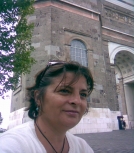 